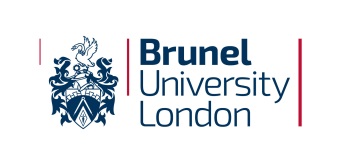 A copy of this form should be retained by the student, by the Department/Division and:  Where this form is used for a placement, please return a copy to your Department and to your Placement Officer in the Placements and Careers Centre.Where this form is used for an exchange, please return a copy to the International Mobility Manager in the Academic Partnerships Office. -	Where this form is used for fieldwork, please return to the Department/Division.Risk Awareness Checklist           To be completed by the student and discussed with the relevant Departmental contact. For students undertaking a work placement within the UK, some areas of this form will not be relevant. Please use a proportional approach when completing this form.Risk Awareness Checklist           To be completed by the student and discussed with the relevant Departmental contact. For students undertaking a work placement within the UK, some areas of this form will not be relevant. Please use a proportional approach when completing this form.Risk Awareness Checklist           To be completed by the student and discussed with the relevant Departmental contact. For students undertaking a work placement within the UK, some areas of this form will not be relevant. Please use a proportional approach when completing this form.Risk Awareness Checklist           To be completed by the student and discussed with the relevant Departmental contact. For students undertaking a work placement within the UK, some areas of this form will not be relevant. Please use a proportional approach when completing this form.Nature of Mobility:Nature of Mobility:Nature of Mobility:Nature of Mobility:Study Exchange              YES        NO Study Exchange              YES        NO If Yes, will you be:Attending lectures?                             YES      NO Working in a University laboratory?   YES      NO Other                                                    YES      NO If other, please explain:If Yes, will you be:Attending lectures?                             YES      NO Working in a University laboratory?   YES      NO Other                                                    YES      NO If other, please explain:Work PlacementWork PlacementYES     NO YES     NO FieldworkFieldworkYES     NO YES     NO (B) Personal Information:  (B) Personal Information:  (B) Personal Information:  (B) Personal Information:  Family Name (Surname)Family Name (Surname)First NamesFirst NamesBrunel Student ID NumberBrunel Student ID NumberBrunel College/Department/ DivisionBrunel College/Department/ DivisionProgramme Programme Undergraduate or PostgraduateUndergraduate or PostgraduateStart and end date of exchange/placement/fieldworkStart and end date of exchange/placement/fieldworkEmergency contact detailsEmergency contact details(C) Host Institution/Organisation:(C) Host Institution/Organisation:(C) Host Institution/Organisation:(C) Host Institution/Organisation:Name and addressName and addressContact detailsContact details(D) Risk Awareness: Have you(D) Risk Awareness: Have you(D) Risk Awareness: Have you(D) Risk Awareness: Have youWork FactorsWork FactorsWork FactorsWork FactorsIdentified any activities where you will be working directly with or near things that have the potential to do you harm (Building Sites / Manufacturing / Labs / Electricity / Machinery with mechanical hazards, etc) Identified any activities where you will be working directly with or near things that have the potential to do you harm (Building Sites / Manufacturing / Labs / Electricity / Machinery with mechanical hazards, etc) Identified any activities where you will be working directly with or near things that have the potential to do you harm (Building Sites / Manufacturing / Labs / Electricity / Machinery with mechanical hazards, etc) YES     NO      Not Applicable Ensured adequate training and supervision will be providedEnsured adequate training and supervision will be providedEnsured adequate training and supervision will be providedYES     NO TransportTransportTransportTransportConsidered details of transport to be used to travel to the host country (if going abroad) Considered details of transport to be used to travel to the host country (if going abroad) Considered details of transport to be used to travel to the host country (if going abroad) YES     NO      Not Applicable Considered day to day commute e.g. safe use of public transport, own vehicle, etc.?Considered day to day commute e.g. safe use of public transport, own vehicle, etc.?Considered day to day commute e.g. safe use of public transport, own vehicle, etc.?YES     NO   AccommodationAccommodationAccommodationAccommodationArranged accommodation and considered its location with respect to where you are studying or working and the neighbourhood it is in?Arranged accommodation and considered its location with respect to where you are studying or working and the neighbourhood it is in?Arranged accommodation and considered its location with respect to where you are studying or working and the neighbourhood it is in?YES     NO Individual Individual Individual Individual Considered any health condition(s) (physical, mental or psychological) or any other disabilities that may require medication or specific arrangements?Considered any health condition(s) (physical, mental or psychological) or any other disabilities that may require medication or specific arrangements?Considered any health condition(s) (physical, mental or psychological) or any other disabilities that may require medication or specific arrangements?YES     NO    Not Applicable If relevant, ensured that you have enough medication and support for the time you are on exchange, placement or fieldwork?If relevant, ensured that you have enough medication and support for the time you are on exchange, placement or fieldwork?If relevant, ensured that you have enough medication and support for the time you are on exchange, placement or fieldwork?YES     NO      Not Applicable CulturalCulturalCulturalCulturalIdentified any cultural differences that may affect you and consider consequences of actions within the host country (e.g. religious differences, differences in laws, appropriate clothing, communication, appropriate behaviour, attitudes towards gender and sexuality, politically sensitive issues)?Identified any cultural differences that may affect you and consider consequences of actions within the host country (e.g. religious differences, differences in laws, appropriate clothing, communication, appropriate behaviour, attitudes towards gender and sexuality, politically sensitive issues)?Identified any cultural differences that may affect you and consider consequences of actions within the host country (e.g. religious differences, differences in laws, appropriate clothing, communication, appropriate behaviour, attitudes towards gender and sexuality, politically sensitive issues)?YES     NO Not Applicable Climate/Time DifferencesClimate/Time DifferencesClimate/Time DifferencesClimate/Time DifferencesConsidered differences in temperature, humidity, altitude, seasons, time differences, jet lag etc.?Considered differences in temperature, humidity, altitude, seasons, time differences, jet lag etc.?Considered differences in temperature, humidity, altitude, seasons, time differences, jet lag etc.?YES     NO    Not Applicable Considered whether acclimatisation is required?Considered whether acclimatisation is required?Considered whether acclimatisation is required?YES     NO    Not Applicable InsuranceInsuranceInsuranceInsuranceCompleted an online travel insurance form?Completed an online travel insurance form?Completed an online travel insurance form?YES     NO      Not Applicable  Received confirmation of travel insurance email with links to cover note and emergency contacts? Received confirmation of travel insurance email with links to cover note and emergency contacts? Received confirmation of travel insurance email with links to cover note and emergency contacts?YES     NO      Not Applicable Obtained a European Health Insurance Card (if applicable)?Obtained a European Health Insurance Card (if applicable)?Obtained a European Health Insurance Card (if applicable)?YES     NO      Not Applicable Read the advice on obtaining medical treatment in the host country?Read the advice on obtaining medical treatment in the host country?Read the advice on obtaining medical treatment in the host country?YES     NO    Not Applicable Applied for the host university health insurance (if exchange student)?Applied for the host university health insurance (if exchange student)?Applied for the host university health insurance (if exchange student)?YES     NO      Not Applicable Other FactorsOther FactorsOther FactorsOther FactorsRead FCO advice regarding safety to travel to your destination?Read FCO advice regarding safety to travel to your destination?Read FCO advice regarding safety to travel to your destination?YES     NO      Not Applicable Ensured that you have a passport valid for 6 months beyond the expected date of return from the host countryEnsured that you have a passport valid for 6 months beyond the expected date of return from the host countryEnsured that you have a passport valid for 6 months beyond the expected date of return from the host countryYES     NO     Not Applicable  Obtained or will obtain a relevant visa or permit?Obtained or will obtain a relevant visa or permit?Obtained or will obtain a relevant visa or permit?YES     NO      Not Applicable Obtained vaccination certificates for the host country?   Obtained vaccination certificates for the host country?   Obtained vaccination certificates for the host country?   YES     NO      Not Applicable Considered financial support you will need whilst you are on exchange, placement or fieldworkConsidered financial support you will need whilst you are on exchange, placement or fieldworkConsidered financial support you will need whilst you are on exchange, placement or fieldworkYES     NO   Read the Exchange Student Handbook and attended the pre-departure briefing?Read the Exchange Student Handbook and attended the pre-departure briefing?Read the Exchange Student Handbook and attended the pre-departure briefing?YES     NO      Not Applicable Read the Placement Student Handbook?Read the Placement Student Handbook?Read the Placement Student Handbook?YES     NO       Not Applicable For international placements, please read the Overseas Placement ChecklistFor international placements, please read the Overseas Placement ChecklistFor international placements, please read the Overseas Placement ChecklistYES     NO      Not Applicable Health and SafetyHealth and SafetyHealth and SafetyRead and understood the University’s Placement Equality Policy?Read and understood the University’s Placement Equality Policy?Read and understood the University’s Placement Equality Policy?YES     NO   Attended a Health and Safety briefing or watched the Health and Safety video on Blackboard?Attended a Health and Safety briefing or watched the Health and Safety video on Blackboard?Attended a Health and Safety briefing or watched the Health and Safety video on Blackboard?YES     NO   Date of briefing:Noted any specific Health & Safety issues related to the partner institution/organisation, or work being undertaken that should be discussed with your Brunel University London contact.Noted any specific Health & Safety issues related to the partner institution/organisation, or work being undertaken that should be discussed with your Brunel University London contact.Noted any specific Health & Safety issues related to the partner institution/organisation, or work being undertaken that should be discussed with your Brunel University London contact.(E)  Declaration(E)  Declaration(E)  Declaration(E)  DeclarationI confirm that I have read and completed this risk assessment to the best of my ability. I understand that it is my responsibility to make adequate arrangements to ensure my safety whilst undertaking this activity.I confirm that I have read and completed this risk assessment to the best of my ability. I understand that it is my responsibility to make adequate arrangements to ensure my safety whilst undertaking this activity.I confirm that I have read and completed this risk assessment to the best of my ability. I understand that it is my responsibility to make adequate arrangements to ensure my safety whilst undertaking this activity.I confirm that I have read and completed this risk assessment to the best of my ability. I understand that it is my responsibility to make adequate arrangements to ensure my safety whilst undertaking this activity.Student: Full NameStudent:Sign and Date(F)  Confirmation of risk awareness checklist discussion(F)  Confirmation of risk awareness checklist discussionComments (i.e. list any actions/steps that student needs to take): Comments (i.e. list any actions/steps that student needs to take): Academic Lead/Departmental Exchange  Coordinator/PCC: Full NameAcademic Lead/Departmental Exchange Coordinator/PCC:Sign and Date